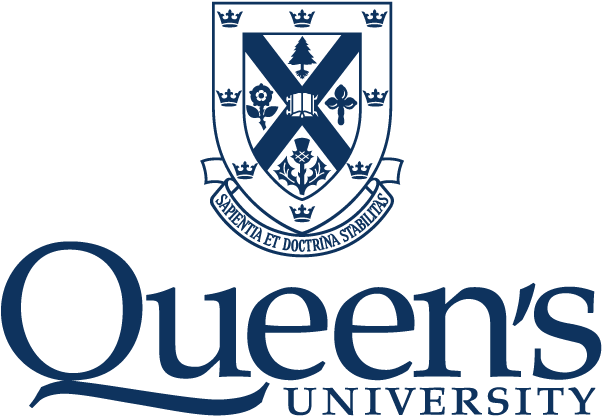 PARTNERSHIPS and INNOVATIONConfidentialSoftware Disclosure FormInstructionsThis form is to be used for reporting a software invention to Queen’s Partnerships and Innovation.  Please complete the form by providing the information in the spaces provided.  All information will be held in confidence.  Please call our office at 613-533-2342, if you have any questions on filling out the form.Once completed and signed by all contributors, please deliver a copy to one of the following: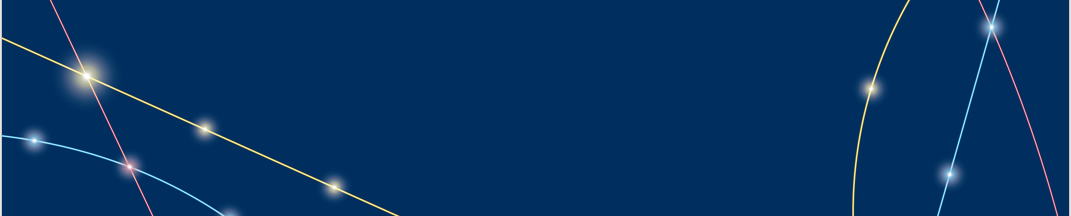 1. Description of the Software2. References3. Disclosure4. Location of resources used in generating the invention5. Contributors6. SignaturesBy signing below, we the contributors listed in Section 5, have read, understood and agree to all the preceding, and declare that all of the information provided in this disclosure is complete and correct (this includes the provisions of Section 7).  To the best of our knowledge all contributors to this disclosure are identified in Section 5.7. Privacy Collection NoticeThe Office of Partnerships and Innovation collects personal information in accordance with Ontario’s Freedom of Information and Protection of Privacy Act (FIPPA), and only collects the personal information which is necessary for it to administer its programs and activities and carry out its services and functions.  By signing this form, you consent to the Office of Partnerships and Innovation to collect, retain, use, share your personal information for the following purposes only:  technology transfer activities, provision of advice and consultations on intellectual property, managing intellectual property (including listing inventor names and addresses on public forms related to patents/patent applications), liaison with industry, and facilitating private sector contract research. Via MailQueen’s Partnerships and Innovation99 University Avenue – Queen’s UniversityKingston, Ontario K7L 3N6Queen’s Partnerships and Innovation99 University Avenue – Queen’s UniversityKingston, Ontario K7L 3N6Via EmailMaterials/Chemistry/Cleantech + FEASJason Hendryhendryj@queensu.caVia EmailLife Sciences + FHSMichael Wellswellsm@queensu.caVia EmailDigital Technologies + FAS, SSB, LAW, EDUShoma Sinha shoma.sinha@queensu.caNon-confidential software title:Do not reveal novel and useful features of the invention in the title.Non-confidential software title:Do not reveal novel and useful features of the invention in the title.Describe the problem solved by the software: Describe the problem solved by the software: What are the limitations or drawbacks of currently available solutions - software, product, or process?Why don’t current solutions solve the problem? What are the limitations or drawbacks of currently available solutions - software, product, or process?Why don’t current solutions solve the problem? Description of the software: (no more than one page)Summarize the software, explicitly identifying the novel properties. How is the software unique? Why should someone invest in this technology over other solutions?Description of the software: (no more than one page)Summarize the software, explicitly identifying the novel properties. How is the software unique? Why should someone invest in this technology over other solutions?Describe the target market for the software.Who is the end-user? How would they benefit from adopting this software?Describe the target market for the software.Who is the end-user? How would they benefit from adopting this software?Which companies or third parties would likely be interested in this software and why?Consider who would buy the software. Have you been in contact with any companies regarding similar research? Is anyone already operating in this space?Which companies or third parties would likely be interested in this software and why?Consider who would buy the software. Have you been in contact with any companies regarding similar research? Is anyone already operating in this space?Status of the inventionStatus of the inventionIs there a functioning graphical user interface (GUI) for the software that would allow third parties to interact with the software for performance evaluation purposes?Yes Is there a functioning graphical user interface (GUI) for the software that would allow third parties to interact with the software for performance evaluation purposes?No  Is the software available in the public domain?Yes Is the software available in the public domain?No  Have any open-source licenses been granted?Yes Have any open-source licenses been granted?No  Has a literature search been conducted? Yes Has a literature search been conducted? No Please provide a list of relevant references in published literature:In addition to publications, also think about who is researching similar things and consider providing names of specific research groups, universities, consortia, etc.Please provide a list of relevant references in published literature:In addition to publications, also think about who is researching similar things and consider providing names of specific research groups, universities, consortia, etc.Has a patent search been conducted?Yes Has a patent search been conducted?No Please provide a list of relevant patents/patent applications:Please provide a list of relevant patents/patent applications:Has a description of the software been disclosed? Consider all of the following: abstract, paper, conference presentation or poster, informal discussion, seminars, industry meetings, news story, thesis, or in discussions with collaborators?  If yes, please provide a copy and the date of any such disclosure. Are any disclosures of the software planned?  If so, please indicate nature of disclosure and date (for disclosures at scientific meetings, please note abstracts are often published in advance).Was any third-party code (open source or other) used in the creation of the software?  If so, please describe the nature and extent of use.Was any fee-for-service vendor used in the creation of the software?  If so, who was the vendor? Was the work done under a Queen’s contract?Indicate which institution’s resources were used for the creation of the software. (check all that apply) e.g., funding, samples, data, laboratories, supplies, equipment, personnel, and office spaceIndicate which institution’s resources were used for the creation of the software. (check all that apply) e.g., funding, samples, data, laboratories, supplies, equipment, personnel, and office spaceQueen’s UniversityKingston Health Sciences Centre (KHSC)Providence Care (PC)OtherIf other, please specify information on location and resources used in generating the inventionIf other, please specify information on location and resources used in generating the inventionList sources of funding for software research and development (e.g. grants, research contracts)Has this research been the subject of an industry sponsored research agreement?No Yes If yes, please provide non-confidential details (e.g., date signed, duration of contract)Contributor 1Contributor 1Contributor 1Contributor 1First Name:Last Name:Appointments:  Queen’s     KHSC     PC ☐    Other   (check all that apply)Queen’s     KHSC     PC ☐    Other   (check all that apply)Queen’s     KHSC     PC ☐    Other   (check all that apply)Other Position:Work Address:Home AddressEmail:Phone:Contributor 2Contributor 2Contributor 2Contributor 2First Name:Last Name:Appointments:  Queen’s     KHSC     PC ☐    Other   (check all that apply)Queen’s     KHSC     PC ☐    Other   (check all that apply)Queen’s     KHSC     PC ☐    Other   (check all that apply)Other Position:Work Address:Home AddressEmail:Phone:Contributor 3Contributor 3Contributor 3Contributor 3First Name:Last Name:Appointments:  Queen’s     KHSC     PC  ☐    Other   (check all that apply)Queen’s     KHSC     PC  ☐    Other   (check all that apply)Queen’s     KHSC     PC  ☐    Other   (check all that apply)Other Position:Work Address:Home AddressEmail:Phone:Contributor 4Contributor 4Contributor 4Contributor 4First Name:Last Name:Appointments:  Queen’s     KHSC     PC  ☐    Other   (check all that apply)Queen’s     KHSC     PC  ☐    Other   (check all that apply)Queen’s     KHSC     PC  ☐    Other   (check all that apply)Other Position:Work Address:Home AddressEmail:Phone:Contributor 5Contributor 5Contributor 5Contributor 5First Name:Last Name:Appointments:  Queen’s     KHSC     PC  ☐    Other   (check all that apply)Queen’s     KHSC     PC  ☐    Other   (check all that apply)Queen’s     KHSC     PC  ☐    Other   (check all that apply)Other Position:Work Address:Home AddressEmail:Phone:Contributor 6Contributor 6Contributor 6Contributor 6First Name:Last Name:Appointments:  Queen’s     KHSC     PC  ☐    Other   (check all that apply)Queen’s     KHSC     PC  ☐    Other   (check all that apply)Queen’s     KHSC     PC  ☐    Other   (check all that apply)Other Position:Work Address:Home AddressEmail:Phone:Contributor NameContributor SignatureDate123456